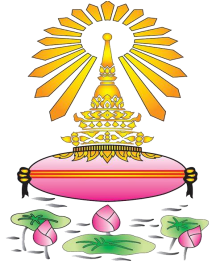 โรงเรียนหอวัง ปทุมธานี ปีการศึกษา 2564โครงการ……………................................ประกันคุณภาพสถานศึกษา		..........................................................................................................................กลยุทธ์ระดับองค์กร			..........................................................................................................................พันธกิจ					..........................................................................................................................เป้าประสงค์				.......................................................................................................................หน่วยงานที่รับผิดชอบ  			..........................................................................................................................ประเภทโครงการ			..............................................................................................................................................................................................................................................................................................................ความสำคัญและที่มาของโครงการ........................................................................................................................................................................................................................................................................................................................................................................................................................................................................................................................................................................................................................................................................................................................................................................................................................................................................................................................................................................................................................................................................................................................................................................................................................................................................................................................................................................................................................................................................................................................................................................................วัตถุประสงค์ ............................................................................................................................................................................................................................................................................................................................................................................................................................................................................................................................................................................................................................................................................................................................................................................................เป้าหมาย	เป้าหมายเชิงคุณภาพ	..............................................................................................................................................................................................................................................................................................................................................................................................	เป้าหมายเชิงปริมาณ	..............................................................................................................................................................................................................................................................................................................................................................................................ระยะเวลาดำเนินการ...............................................................................................................................................................................................กิจกรรมที่ ………………………………………….การดำเนินกิจกรรมงบประมาณที่ใช้ ประเภท  ( ) เงินอุดหนุน		จำนวน………………… บาท			  ( ) เงินรายได้		จำนวน………………... บาท			  ( ) เงินอื่นๆ ……………….	จำนวน………………... บาทประมาณการค่าใช้จ่าย สถานที่ดำเนินการ  ………………………………………………………………………… การประเมินผลผลที่คาดว่าจะได้รับ ............................................................................................................................................................................................................................................................................................................................................................................................................................................................................................................................................................................................................................................................................................................................................................................................							ลงชื่อ ................................... ผู้รับผิดชอบกิจกรรม                      ( นางสาวมลฤดี   ดีช่วย       )     	       (....................................)                          ตำแหน่ง ครูผู้ช่วย             		           ตำแหน่ง ................โรงเรียนหอวัง ปทุมธานี ปีการศึกษา 2564การอนุมัติโครงการ โครงการ…………………………………………………………………								ลงชื่อ .....................................................                                                                                   				        	         (.........ผู้รับผิดชอบโครงการ........)  							                  ตำแหน่ง .............................ลงชื่อ .....................................................               			ลงชื่อ .....................................................                                                                                           (..............................................)                                     		 (นางสาวกมลชนก  ขะมาตย์)    รองผู้อำนวยการกลุ่มบริหาร………………….			                          หัวหน้างานแผนงานความเห็นของผู้อำนวยการโรงเรียน	(    )  อนุมัติตามที่เสนอ		(    ) ไม่อนุมัติตามที่เสนอ								ลงชื่อ  .....................................................							                          (นายสมศักดิ์  สุมน).                          ผู้อำนวยการโรงเรียนหอวัง ปทุมธานีขั้นตอนพ.ค.มิ.ย.ก.ค.ส.ค.ก.ย.ต.ค.พ.ย.ธ.ค.ม.ค.ก.พ.มี.ค.หมายเหตุขั้นตอนพ.ศ. 2564พ.ศ. 2564พ.ศ. 2564พ.ศ. 2564พ.ศ. 2564พ.ศ. 2564พ.ศ. 2564พ.ศ. 2564พ.ศ. 2565พ.ศ. 2565พ.ศ. 25651) การวางแผน2) เสนออนุมัติ3) ประชุมชี้แจง4) ดำเนินการ5) ประเมินผล6) รายงานผลที่รายการจำนวนราคาต่อหน่วยจำนวนเงินรวมรวมรวมรวมเป้าหมายเกณฑ์การประเมินเครื่องมือที่ใช้วัดระยะเวลาประเมินด้านปริมาณจำนวน (ร้อยละ)ด้านคุณภาพผลที่คาดหวังจะให้เกิดที่ชื่อกิจกรรมงบประมาณที่ใช้งบประมาณที่ใช้งบประมาณที่ใช้ผู้รับผิดชอบที่ชื่อกิจกรรมเงินอุดหนุนเงินรายได้งบอื่นๆ (ระบุ)ผู้รับผิดชอบรวมรวม